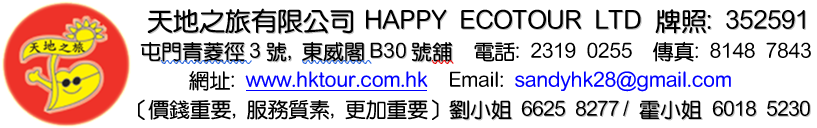 香 港 區 景 點 2021香 港 區 景 點 2021香 港 區 景 點 2021大富翁夢想世界主題館 (正價門票 $260) →全球首個 「大富翁夢想世界Monopoly Dreams」主題館，2019年10月26日於山頂廣場正式開幕，佔地2萬呎分7大場景，包括：大富翁先生神秘大宅、火車站、大富翁超級電子銀行、夢想地產地契卡、大富翁先生金庫、電燈公司水務局、監獄，當中有互動體驗。另設：大富翁遊戲, 火車頭拍照留念及4D影院。大富翁主題自費小食，包括：棋盤造型的三式爆米花、藏有大富翁先生糖果的特色咖啡。禮品區有限量版大富翁、鑰匙扣、杯、磁石貼等精美紀念品選購。大富翁夢想世界主題館 (正價門票 $260) →全球首個 「大富翁夢想世界Monopoly Dreams」主題館，2019年10月26日於山頂廣場正式開幕，佔地2萬呎分7大場景，包括：大富翁先生神秘大宅、火車站、大富翁超級電子銀行、夢想地產地契卡、大富翁先生金庫、電燈公司水務局、監獄，當中有互動體驗。另設：大富翁遊戲, 火車頭拍照留念及4D影院。大富翁主題自費小食，包括：棋盤造型的三式爆米花、藏有大富翁先生糖果的特色咖啡。禮品區有限量版大富翁、鑰匙扣、杯、磁石貼等精美紀念品選購。大富翁夢想世界主題館 (正價門票 $260) →全球首個 「大富翁夢想世界Monopoly Dreams」主題館，2019年10月26日於山頂廣場正式開幕，佔地2萬呎分7大場景，包括：大富翁先生神秘大宅、火車站、大富翁超級電子銀行、夢想地產地契卡、大富翁先生金庫、電燈公司水務局、監獄，當中有互動體驗。另設：大富翁遊戲, 火車頭拍照留念及4D影院。大富翁主題自費小食，包括：棋盤造型的三式爆米花、藏有大富翁先生糖果的特色咖啡。禮品區有限量版大富翁、鑰匙扣、杯、磁石貼等精美紀念品選購。中環街市活化於1939年建成的中環街市，自2003年逐漸停用後，2017年由市建局接手，事隔18年後重新開業，今年以新面貌登場。樓高三層的中環街市保留了經典的水磨石主樓梯與13個街市檔攤，零售樓面佔70%，餐飲則佔 30%，融入美食、購物、工作、休閒玩樂及文化教育元素。 大樓內亦設有面積達 1,000 平方米的綠化休憩空間，以及社區表演 空間和活動空間等，以舉辦各式各樣的藝術展覽、表演和其他文化活動，變身成 Playground for All 社區熱點。中環街市各處將設有約 100 個座位予公眾使用，並提供無線網絡覆蓋，市民可以隨心所欲在任何舒適的位置休息，工作或享受美食。中環街市活化於1939年建成的中環街市，自2003年逐漸停用後，2017年由市建局接手，事隔18年後重新開業，今年以新面貌登場。樓高三層的中環街市保留了經典的水磨石主樓梯與13個街市檔攤，零售樓面佔70%，餐飲則佔 30%，融入美食、購物、工作、休閒玩樂及文化教育元素。 大樓內亦設有面積達 1,000 平方米的綠化休憩空間，以及社區表演 空間和活動空間等，以舉辦各式各樣的藝術展覽、表演和其他文化活動，變身成 Playground for All 社區熱點。中環街市各處將設有約 100 個座位予公眾使用，並提供無線網絡覆蓋，市民可以隨心所欲在任何舒適的位置休息，工作或享受美食。中環街市活化於1939年建成的中環街市，自2003年逐漸停用後，2017年由市建局接手，事隔18年後重新開業，今年以新面貌登場。樓高三層的中環街市保留了經典的水磨石主樓梯與13個街市檔攤，零售樓面佔70%，餐飲則佔 30%，融入美食、購物、工作、休閒玩樂及文化教育元素。 大樓內亦設有面積達 1,000 平方米的綠化休憩空間，以及社區表演 空間和活動空間等，以舉辦各式各樣的藝術展覽、表演和其他文化活動，變身成 Playground for All 社區熱點。中環街市各處將設有約 100 個座位予公眾使用，並提供無線網絡覆蓋，市民可以隨心所欲在任何舒適的位置休息，工作或享受美食。香港大館17座建築群活化 (警察總部 + 域多利監獄 + 法院 ) 文物保育與活化 →     「大館」是中區警署建築群活化，由前中區警署、中央裁判司署及域多利監獄3組建築組成，位處中環，佔地近2萬8千方呎於2018-29日正式開放。大館有近170年歷史，經10年翻新，今次以古蹟及藝術館的身份，對上一輩人來說，是回憶；對年輕一輩來說，是認識。警署同監獄給人一種神秘嘅感覺。進入域多利監獄的監倉，可親身感受到當時犯人的生活。自本港開埠後即成為警政司法重地，現時包括3座法定古跡及10多座歷史建築及2座新建藝術大樓。展覽「大館一百面」於警察總部大樓01座舉辦，收錄了100個街坊與大館的真實故事，分別是行大館、逛大街、入店鋪、望中環和去茶記。香港大館17座建築群活化 (警察總部 + 域多利監獄 + 法院 ) 文物保育與活化 →     「大館」是中區警署建築群活化，由前中區警署、中央裁判司署及域多利監獄3組建築組成，位處中環，佔地近2萬8千方呎於2018-29日正式開放。大館有近170年歷史，經10年翻新，今次以古蹟及藝術館的身份，對上一輩人來說，是回憶；對年輕一輩來說，是認識。警署同監獄給人一種神秘嘅感覺。進入域多利監獄的監倉，可親身感受到當時犯人的生活。自本港開埠後即成為警政司法重地，現時包括3座法定古跡及10多座歷史建築及2座新建藝術大樓。展覽「大館一百面」於警察總部大樓01座舉辦，收錄了100個街坊與大館的真實故事，分別是行大館、逛大街、入店鋪、望中環和去茶記。香港大館17座建築群活化 (警察總部 + 域多利監獄 + 法院 ) 文物保育與活化 →     「大館」是中區警署建築群活化，由前中區警署、中央裁判司署及域多利監獄3組建築組成，位處中環，佔地近2萬8千方呎於2018-29日正式開放。大館有近170年歷史，經10年翻新，今次以古蹟及藝術館的身份，對上一輩人來說，是回憶；對年輕一輩來說，是認識。警署同監獄給人一種神秘嘅感覺。進入域多利監獄的監倉，可親身感受到當時犯人的生活。自本港開埠後即成為警政司法重地，現時包括3座法定古跡及10多座歷史建築及2座新建藝術大樓。展覽「大館一百面」於警察總部大樓01座舉辦，收錄了100個街坊與大館的真實故事，分別是行大館、逛大街、入店鋪、望中環和去茶記。香港摩天輪香港摩天輪香港摩天輪香港美味棧專門店 → 購買東菇醬油小食東南亞特產。(每位團友可獲送迷你頭抽一支 )香港美味棧專門店 → 購買東菇醬油小食東南亞特產。(每位團友可獲送迷你頭抽一支 )香港美味棧專門店 → 購買東菇醬油小食東南亞特產。(每位團友可獲送迷你頭抽一支 )山頂凌霄閣廣場 → 漫步家樂徑，可欣賞香港維多利亞海港全景，更可與懷舊纜車拍照留念。團友亦可到凌霄閣內參觀【杜莎蠟像館】(自費)。【大平山】又名「扯旗山」是遊客必到之處，是飽覽香港維多利亞港美景的上佳之處。山頂凌霄閣廣場 → 漫步家樂徑，可欣賞香港維多利亞海港全景，更可與懷舊纜車拍照留念。團友亦可到凌霄閣內參觀【杜莎蠟像館】(自費)。【大平山】又名「扯旗山」是遊客必到之處，是飽覽香港維多利亞港美景的上佳之處。山頂凌霄閣廣場 → 漫步家樂徑，可欣賞香港維多利亞海港全景，更可與懷舊纜車拍照留念。團友亦可到凌霄閣內參觀【杜莎蠟像館】(自費)。【大平山】又名「扯旗山」是遊客必到之處，是飽覽香港維多利亞港美景的上佳之處。杜沙夫人蠟像館 (門票$240) → 世界一級天皇巨星、政治明星、體壇名將，更可與名人拍照留念。 蠟像館內的著名人物栩栩如生，如有姚明、碧咸、劉德華、成龍、鄧麗君、張國榮、江澤民及胡錦濤主席等等。全新香港杜莎夫人蠟像館是亞洲區內首間永久展館, 展出超過100尊栩栩如生的國際及本地名人蠟像。 魅力香江. 風雲人物. 世界首映. 體壇猛將. 樂壇巨星. 活命狂奔。杜沙夫人蠟像館 (門票$240) → 世界一級天皇巨星、政治明星、體壇名將，更可與名人拍照留念。 蠟像館內的著名人物栩栩如生，如有姚明、碧咸、劉德華、成龍、鄧麗君、張國榮、江澤民及胡錦濤主席等等。全新香港杜莎夫人蠟像館是亞洲區內首間永久展館, 展出超過100尊栩栩如生的國際及本地名人蠟像。 魅力香江. 風雲人物. 世界首映. 體壇猛將. 樂壇巨星. 活命狂奔。杜沙夫人蠟像館 (門票$240) → 世界一級天皇巨星、政治明星、體壇名將，更可與名人拍照留念。 蠟像館內的著名人物栩栩如生，如有姚明、碧咸、劉德華、成龍、鄧麗君、張國榮、江澤民及胡錦濤主席等等。全新香港杜莎夫人蠟像館是亞洲區內首間永久展館, 展出超過100尊栩栩如生的國際及本地名人蠟像。 魅力香江. 風雲人物. 世界首映. 體壇猛將. 樂壇巨星. 活命狂奔。香港2016動漫海濱樂園 →香港經典動漫角色玩自拍，就算您不是動漫迷也會大呼過癮！ 2016年4月開幕的香港動漫海濱樂園，坐落於金紫荊廣場旁邊，以自拍為主題。樂園展出了30個本地原創動漫角色的塑像，(包括老夫子、步驚雲、王小虎、丁丁企鵝及聾貓等)，還有多個充滿地道特色的香港動漫場景。您可以隨時變身動漫中的一角，與有趣角色「打麻將」，或是坐上香港獨有的叮叮電車，體驗港式「擦鞋」及「跳飛機」遊戲等，當然少不了跟這些動漫角色合照、「打卡」留念啦！香港2016動漫海濱樂園 →香港經典動漫角色玩自拍，就算您不是動漫迷也會大呼過癮！ 2016年4月開幕的香港動漫海濱樂園，坐落於金紫荊廣場旁邊，以自拍為主題。樂園展出了30個本地原創動漫角色的塑像，(包括老夫子、步驚雲、王小虎、丁丁企鵝及聾貓等)，還有多個充滿地道特色的香港動漫場景。您可以隨時變身動漫中的一角，與有趣角色「打麻將」，或是坐上香港獨有的叮叮電車，體驗港式「擦鞋」及「跳飛機」遊戲等，當然少不了跟這些動漫角色合照、「打卡」留念啦！香港2016動漫海濱樂園 →香港經典動漫角色玩自拍，就算您不是動漫迷也會大呼過癮！ 2016年4月開幕的香港動漫海濱樂園，坐落於金紫荊廣場旁邊，以自拍為主題。樂園展出了30個本地原創動漫角色的塑像，(包括老夫子、步驚雲、王小虎、丁丁企鵝及聾貓等)，還有多個充滿地道特色的香港動漫場景。您可以隨時變身動漫中的一角，與有趣角色「打麻將」，或是坐上香港獨有的叮叮電車，體驗港式「擦鞋」及「跳飛機」遊戲等，當然少不了跟這些動漫角色合照、「打卡」留念啦！香港金紫荊廣場、回歸紀念碑、香港會展中心 (外觀) : 【金紫荊廣場】有永遠盛開金紫荊花，是香港回歸祖國的象徵，祖國送予香港的光榮。【回歸紀念碑】為紀念香港回歸10年的見證。團友可與金紫荊花合照留念。【香港會展新翼】宏偉壯觀，它象徵著香港展翼回歸中國的懷抱。香港金紫荊廣場、回歸紀念碑、香港會展中心 (外觀) : 【金紫荊廣場】有永遠盛開金紫荊花，是香港回歸祖國的象徵，祖國送予香港的光榮。【回歸紀念碑】為紀念香港回歸10年的見證。團友可與金紫荊花合照留念。【香港會展新翼】宏偉壯觀，它象徵著香港展翼回歸中國的懷抱。香港金紫荊廣場、回歸紀念碑、香港會展中心 (外觀) : 【金紫荊廣場】有永遠盛開金紫荊花，是香港回歸祖國的象徵，祖國送予香港的光榮。【回歸紀念碑】為紀念香港回歸10年的見證。團友可與金紫荊花合照留念。【香港會展新翼】宏偉壯觀，它象徵著香港展翼回歸中國的懷抱。香港海事博物館 (不包門票 $30) → 中國航海歷史與文化館, 位處中環八號碼頭，優美景色盡入眼簾。參觀展館: 中國航海歷史與文化、香港船隻和船廠、創建現代化港口、建設維港、近代中國貿易。中國航海歷史與文化 : 從最早期的木筏、獨木舟和科拉科爾小艇(木結構圓形小船)到巧奪天工的「耆英」號，在這些名馳遐邇又別具特色的船身和帆裝中尋根。建設維港 : 香港由漁港發展成為港口的歷程。介紹香港在1841年受英軍侵佔時的面貌。漁村和農莊，人口亦只有寥寥的三、四千人。不久以後，海港前灘擠滿了小碼頭、辦公大樓和貨倉，還有數目日增的商人。在1880年代，香港已是中國最先進的港口。香港船隻和船廠 : 太古展廳第一部分記載了香港港口的發展與成功事蹟，突顯香港海事博物館位處海旁是最適合的選址。香港海事博物館 (不包門票 $30) → 中國航海歷史與文化館, 位處中環八號碼頭，優美景色盡入眼簾。參觀展館: 中國航海歷史與文化、香港船隻和船廠、創建現代化港口、建設維港、近代中國貿易。中國航海歷史與文化 : 從最早期的木筏、獨木舟和科拉科爾小艇(木結構圓形小船)到巧奪天工的「耆英」號，在這些名馳遐邇又別具特色的船身和帆裝中尋根。建設維港 : 香港由漁港發展成為港口的歷程。介紹香港在1841年受英軍侵佔時的面貌。漁村和農莊，人口亦只有寥寥的三、四千人。不久以後，海港前灘擠滿了小碼頭、辦公大樓和貨倉，還有數目日增的商人。在1880年代，香港已是中國最先進的港口。香港船隻和船廠 : 太古展廳第一部分記載了香港港口的發展與成功事蹟，突顯香港海事博物館位處海旁是最適合的選址。香港海事博物館 (不包門票 $30) → 中國航海歷史與文化館, 位處中環八號碼頭，優美景色盡入眼簾。參觀展館: 中國航海歷史與文化、香港船隻和船廠、創建現代化港口、建設維港、近代中國貿易。中國航海歷史與文化 : 從最早期的木筏、獨木舟和科拉科爾小艇(木結構圓形小船)到巧奪天工的「耆英」號，在這些名馳遐邇又別具特色的船身和帆裝中尋根。建設維港 : 香港由漁港發展成為港口的歷程。介紹香港在1841年受英軍侵佔時的面貌。漁村和農莊，人口亦只有寥寥的三、四千人。不久以後，海港前灘擠滿了小碼頭、辦公大樓和貨倉，還有數目日增的商人。在1880年代，香港已是中國最先進的港口。香港船隻和船廠 : 太古展廳第一部分記載了香港港口的發展與成功事蹟，突顯香港海事博物館位處海旁是最適合的選址。展城館 → 是香港首個以規劃和基建發展為主題的展覽館。這個獨特的展覽場地，展示了香港主要的規劃建議和基建項目，並簡介我們這個城市未來的發展方向。香港擁有獨特的迷人魅力，我們藉此方向作「展城館」標準署式的藍本，設計了「城市印象」標誌，展現香港朝氣蓬勃、活力充沛及豐富多姿的風貌和景觀。「城市印象」充分凸顯香港大都會的形象，凝聚和諧共融和魅力匯聚之地為你我所追尋。認識香港富有歷史特色的大都會面貌時，也必定能同時感受到社會上濃厚的本地藝術氣息、創意和活力。2012年，名為展城館的永久展覽館開幕。展城館 → 是香港首個以規劃和基建發展為主題的展覽館。這個獨特的展覽場地，展示了香港主要的規劃建議和基建項目，並簡介我們這個城市未來的發展方向。香港擁有獨特的迷人魅力，我們藉此方向作「展城館」標準署式的藍本，設計了「城市印象」標誌，展現香港朝氣蓬勃、活力充沛及豐富多姿的風貌和景觀。「城市印象」充分凸顯香港大都會的形象，凝聚和諧共融和魅力匯聚之地為你我所追尋。認識香港富有歷史特色的大都會面貌時，也必定能同時感受到社會上濃厚的本地藝術氣息、創意和活力。2012年，名為展城館的永久展覽館開幕。展城館 → 是香港首個以規劃和基建發展為主題的展覽館。這個獨特的展覽場地，展示了香港主要的規劃建議和基建項目，並簡介我們這個城市未來的發展方向。香港擁有獨特的迷人魅力，我們藉此方向作「展城館」標準署式的藍本，設計了「城市印象」標誌，展現香港朝氣蓬勃、活力充沛及豐富多姿的風貌和景觀。「城市印象」充分凸顯香港大都會的形象，凝聚和諧共融和魅力匯聚之地為你我所追尋。認識香港富有歷史特色的大都會面貌時，也必定能同時感受到社會上濃厚的本地藝術氣息、創意和活力。2012年，名為展城館的永久展覽館開幕。葛量洪號滅火輪 → 消防輪「葛量洪號」轉成一個小型展覽館，對外開放。葛量洪號曾是香港消防處的主力滅火輪，1953年在香港黃埔船塢出廠，耗資400萬元製造，以香港總督葛量洪爵士命名。 船身長，闊，高，排水量511噸，船速可達每小時11.7海。船上設有多條用於救火的中攻喉筆、消防泵、水炮和打撈設備。2002年退役前一直為亞州最大的消防船。(星期二休館)葛量洪號滅火輪 → 消防輪「葛量洪號」轉成一個小型展覽館，對外開放。葛量洪號曾是香港消防處的主力滅火輪，1953年在香港黃埔船塢出廠，耗資400萬元製造，以香港總督葛量洪爵士命名。 船身長，闊，高，排水量511噸，船速可達每小時11.7海。船上設有多條用於救火的中攻喉筆、消防泵、水炮和打撈設備。2002年退役前一直為亞州最大的消防船。(星期二休館)葛量洪號滅火輪 → 消防輪「葛量洪號」轉成一個小型展覽館，對外開放。葛量洪號曾是香港消防處的主力滅火輪，1953年在香港黃埔船塢出廠，耗資400萬元製造，以香港總督葛量洪爵士命名。 船身長，闊，高，排水量511噸，船速可達每小時11.7海。船上設有多條用於救火的中攻喉筆、消防泵、水炮和打撈設備。2002年退役前一直為亞州最大的消防船。(星期二休館)孫中山博物館 (不包入場費 $7 ) → 香港富豪住所「甘棠弟」，政府以5千3百萬購入甘棠第，並改建成孫中山博物館。此樓落成於1914年, 大樓的建築屬英皇愛德華時期的古典風格, 述孫中山先生如何由醫生變為偉大的革命家，為世人所尊崇，透過珍貴文物及照片，重構孫先生傳奇一生。注意: 孫中山博物館 可申請免費入場, 要非弁利團體  (星期四：休館) (星期三免費入場)孫中山博物館 (不包入場費 $7 ) → 香港富豪住所「甘棠弟」，政府以5千3百萬購入甘棠第，並改建成孫中山博物館。此樓落成於1914年, 大樓的建築屬英皇愛德華時期的古典風格, 述孫中山先生如何由醫生變為偉大的革命家，為世人所尊崇，透過珍貴文物及照片，重構孫先生傳奇一生。注意: 孫中山博物館 可申請免費入場, 要非弁利團體  (星期四：休館) (星期三免費入場)孫中山博物館 (不包入場費 $7 ) → 香港富豪住所「甘棠弟」，政府以5千3百萬購入甘棠第，並改建成孫中山博物館。此樓落成於1914年, 大樓的建築屬英皇愛德華時期的古典風格, 述孫中山先生如何由醫生變為偉大的革命家，為世人所尊崇，透過珍貴文物及照片，重構孫先生傳奇一生。注意: 孫中山博物館 可申請免費入場, 要非弁利團體  (星期四：休館) (星期三免費入場)孫中山先生銅像公園 - 首個由政府興建以紀念孫中山先生為題的公園，可更進一步認識孫中山先生在港的革命地位和歷史孫中山先生銅像公園 - 首個由政府興建以紀念孫中山先生為題的公園，可更進一步認識孫中山先生在港的革命地位和歷史孫中山先生銅像公園 - 首個由政府興建以紀念孫中山先生為題的公園，可更進一步認識孫中山先生在港的革命地位和歷史赤柱美利樓 (前英軍宿舍) → 建於1846年, 當時用作美利兵房軍官宿舍, 位於今日的中銀大廈, 於1980年拆卸。由於該樓甚有建築學的研究價值, 現已將其每塊磚石移至赤柱重建, 依海濱建成, 欣賞歷史著名建築。赤柱廣場,  老虎之全皮, 酒吧街, 閑情坊, 赤柱大街更是許多外國遊客來港必到之地, 遊人可漫遊歐陸風情的海邊小鎮, 街內店舖林立。赤柱美利樓 (前英軍宿舍) → 建於1846年, 當時用作美利兵房軍官宿舍, 位於今日的中銀大廈, 於1980年拆卸。由於該樓甚有建築學的研究價值, 現已將其每塊磚石移至赤柱重建, 依海濱建成, 欣賞歷史著名建築。赤柱廣場,  老虎之全皮, 酒吧街, 閑情坊, 赤柱大街更是許多外國遊客來港必到之地, 遊人可漫遊歐陸風情的海邊小鎮, 街內店舖林立。赤柱美利樓 (前英軍宿舍) → 建於1846年, 當時用作美利兵房軍官宿舍, 位於今日的中銀大廈, 於1980年拆卸。由於該樓甚有建築學的研究價值, 現已將其每塊磚石移至赤柱重建, 依海濱建成, 欣賞歷史著名建築。赤柱廣場,  老虎之全皮, 酒吧街, 閑情坊, 赤柱大街更是許多外國遊客來港必到之地, 遊人可漫遊歐陸風情的海邊小鎮, 街內店舖林立。羅屋民俗展覽館 → 佔地 1,200尺之三間兩廊客家村屋，認識往昔客家人之生活方式，是一座法定古蹟。「羅屋」建於十八世紀，是柴灣目前碩果僅存的一座古村屋。其原來的戶主是一家姓羅的客家人，故名「羅屋」。(四休息,日上午休)羅屋民俗展覽館 → 佔地 1,200尺之三間兩廊客家村屋，認識往昔客家人之生活方式，是一座法定古蹟。「羅屋」建於十八世紀，是柴灣目前碩果僅存的一座古村屋。其原來的戶主是一家姓羅的客家人，故名「羅屋」。(四休息,日上午休)羅屋民俗展覽館 → 佔地 1,200尺之三間兩廊客家村屋，認識往昔客家人之生活方式，是一座法定古蹟。「羅屋」建於十八世紀，是柴灣目前碩果僅存的一座古村屋。其原來的戶主是一家姓羅的客家人，故名「羅屋」。(四休息,日上午休)香港公園 → 溫室公園、雀鳥園、茶藝博物館霍士傑溫室 → 觀賞熱帶雨林溫室，乾旱沙漠，奇異仙人掌，加上園林實景拍照留念茶具文物館 (羅桂祥茶館) → 於1984年建立， 主要的工作是保存、展出與研究茶具文物及有關的茶藝文化。設於香港公園內的旗桿屋，2層的展館共分為6個展區。1995年，茶具文物館增建了新翼羅桂祥茶藝館，以展示香港茶具文物收藏家羅桂祥捐出的展品，其中以宜興茶具最富代表性。館定期舉辦陶藝示範 , 講座及茶藝活動，以推廣陶瓷藝術和中國茶文化。 館址原先是具150多年歷史的前英軍總司令及官邸。 (二休息)香港公園 → 溫室公園、雀鳥園、茶藝博物館霍士傑溫室 → 觀賞熱帶雨林溫室，乾旱沙漠，奇異仙人掌，加上園林實景拍照留念茶具文物館 (羅桂祥茶館) → 於1984年建立， 主要的工作是保存、展出與研究茶具文物及有關的茶藝文化。設於香港公園內的旗桿屋，2層的展館共分為6個展區。1995年，茶具文物館增建了新翼羅桂祥茶藝館，以展示香港茶具文物收藏家羅桂祥捐出的展品，其中以宜興茶具最富代表性。館定期舉辦陶藝示範 , 講座及茶藝活動，以推廣陶瓷藝術和中國茶文化。 館址原先是具150多年歷史的前英軍總司令及官邸。 (二休息)香港公園 → 溫室公園、雀鳥園、茶藝博物館霍士傑溫室 → 觀賞熱帶雨林溫室，乾旱沙漠，奇異仙人掌，加上園林實景拍照留念茶具文物館 (羅桂祥茶館) → 於1984年建立， 主要的工作是保存、展出與研究茶具文物及有關的茶藝文化。設於香港公園內的旗桿屋，2層的展館共分為6個展區。1995年，茶具文物館增建了新翼羅桂祥茶藝館，以展示香港茶具文物收藏家羅桂祥捐出的展品，其中以宜興茶具最富代表性。館定期舉辦陶藝示範 , 講座及茶藝活動，以推廣陶瓷藝術和中國茶文化。 館址原先是具150多年歷史的前英軍總司令及官邸。 (二休息)香港動植物公園 (全港唯一之瀕危動物園 - 兵頭花園 ) → 佔地，有美州虎、金獅猴、婆羅洲猩猩、領狐猴、丹頂鶴 , 侏儒狨猴 ~ 全世界最細小的猴子，只有人類手掌般大，是世上體型最小的靈長類動物。園內蒐集了品類繁多的動植物，飼養雀鳥超過600隻，220個不同品種，是亞洲地區飼養鳥類品種最多的公園。溫室有五百餘種藥草、蘭花、蕨類植物、仙人掌。香港動植物公園 (全港唯一之瀕危動物園 - 兵頭花園 ) → 佔地，有美州虎、金獅猴、婆羅洲猩猩、領狐猴、丹頂鶴 , 侏儒狨猴 ~ 全世界最細小的猴子，只有人類手掌般大，是世上體型最小的靈長類動物。園內蒐集了品類繁多的動植物，飼養雀鳥超過600隻，220個不同品種，是亞洲地區飼養鳥類品種最多的公園。溫室有五百餘種藥草、蘭花、蕨類植物、仙人掌。香港動植物公園 (全港唯一之瀕危動物園 - 兵頭花園 ) → 佔地，有美州虎、金獅猴、婆羅洲猩猩、領狐猴、丹頂鶴 , 侏儒狨猴 ~ 全世界最細小的猴子，只有人類手掌般大，是世上體型最小的靈長類動物。園內蒐集了品類繁多的動植物，飼養雀鳥超過600隻，220個不同品種，是亞洲地區飼養鳥類品種最多的公園。溫室有五百餘種藥草、蘭花、蕨類植物、仙人掌。海洋公園 → 全東南亞規模最大的海洋教育中心及娛樂渡假地方，佔地。遊人可玩刺激的「機動遊戲」，又可乘纜車或全球第二長的戶外扶手電梯攀過山頭。參觀全球最具規模的珊瑚礁水族館 -「海洋館」及「水母館」，可以欣賞「海洋劇場」的海豚表演；「海濤館」亦是認識自然生態的好地方。海洋公園 → 全東南亞規模最大的海洋教育中心及娛樂渡假地方，佔地。遊人可玩刺激的「機動遊戲」，又可乘纜車或全球第二長的戶外扶手電梯攀過山頭。參觀全球最具規模的珊瑚礁水族館 -「海洋館」及「水母館」，可以欣賞「海洋劇場」的海豚表演；「海濤館」亦是認識自然生態的好地方。海洋公園 → 全東南亞規模最大的海洋教育中心及娛樂渡假地方，佔地。遊人可玩刺激的「機動遊戲」，又可乘纜車或全球第二長的戶外扶手電梯攀過山頭。參觀全球最具規模的珊瑚礁水族館 -「海洋館」及「水母館」，可以欣賞「海洋劇場」的海豚表演；「海濤館」亦是認識自然生態的好地方。警隊博物館 (上水之虎、毒品、三合會用具及警隊歷年製服、裝備，可購買警察紀念品) → 分為四個展覽廳 : 歷史展覽廳、三合會及毒品展覽廳、「警隊今昔」展覽廳及專題展覽廳。博物館佔地, 展品超過600件。歷史廳 - 有歷史圖片、制服、裝備、配槍以展示警隊的演變。珍貴展品包括被射殺的「上水之虎」頭顱標本、1894年的「瘟疫」獎章及各種偽鈔樣本。三合會及毒品展覽廳, 介紹了本地三合會的歷史、活動範圍，成員所奉行儀式。仿製毒品、吸毒用具、運毒方法和一個製造海洛英的模擬工場。「 警隊今昔」介紹警隊在過往160年間的變遷。警隊的發展跟香港歷史的發展是息息相關。(一休息)警隊博物館 (上水之虎、毒品、三合會用具及警隊歷年製服、裝備，可購買警察紀念品) → 分為四個展覽廳 : 歷史展覽廳、三合會及毒品展覽廳、「警隊今昔」展覽廳及專題展覽廳。博物館佔地, 展品超過600件。歷史廳 - 有歷史圖片、制服、裝備、配槍以展示警隊的演變。珍貴展品包括被射殺的「上水之虎」頭顱標本、1894年的「瘟疫」獎章及各種偽鈔樣本。三合會及毒品展覽廳, 介紹了本地三合會的歷史、活動範圍，成員所奉行儀式。仿製毒品、吸毒用具、運毒方法和一個製造海洛英的模擬工場。「 警隊今昔」介紹警隊在過往160年間的變遷。警隊的發展跟香港歷史的發展是息息相關。(一休息)警隊博物館 (上水之虎、毒品、三合會用具及警隊歷年製服、裝備，可購買警察紀念品) → 分為四個展覽廳 : 歷史展覽廳、三合會及毒品展覽廳、「警隊今昔」展覽廳及專題展覽廳。博物館佔地, 展品超過600件。歷史廳 - 有歷史圖片、制服、裝備、配槍以展示警隊的演變。珍貴展品包括被射殺的「上水之虎」頭顱標本、1894年的「瘟疫」獎章及各種偽鈔樣本。三合會及毒品展覽廳, 介紹了本地三合會的歷史、活動範圍，成員所奉行儀式。仿製毒品、吸毒用具、運毒方法和一個製造海洛英的模擬工場。「 警隊今昔」介紹警隊在過往160年間的變遷。警隊的發展跟香港歷史的發展是息息相關。(一休息)香港海防博物館 (門票$7) →主要分為三個區域，接待區、堡壘及古蹟徑，從有接近100年歷史的鯉魚門炮台改裝而成。博物館的歷史建築有露天廣場，獨一無二的建築設計，原始的建築物料。堡壘被改裝成為永久展覽走廊，包括明朝、清朝、前殖民地時期、日治時期、後殖民地時期及回歸後的香港防衛歷史。展出400件藏品全部均與香港的海防歷史有關，包括：槍械、大砲、手提武器、軍服及紡織品等。皇家炮兵紀念碑，原置於香港墳場。 (四休息)香港海防博物館 (門票$7) →主要分為三個區域，接待區、堡壘及古蹟徑，從有接近100年歷史的鯉魚門炮台改裝而成。博物館的歷史建築有露天廣場，獨一無二的建築設計，原始的建築物料。堡壘被改裝成為永久展覽走廊，包括明朝、清朝、前殖民地時期、日治時期、後殖民地時期及回歸後的香港防衛歷史。展出400件藏品全部均與香港的海防歷史有關，包括：槍械、大砲、手提武器、軍服及紡織品等。皇家炮兵紀念碑，原置於香港墳場。 (四休息)香港海防博物館 (門票$7) →主要分為三個區域，接待區、堡壘及古蹟徑，從有接近100年歷史的鯉魚門炮台改裝而成。博物館的歷史建築有露天廣場，獨一無二的建築設計，原始的建築物料。堡壘被改裝成為永久展覽走廊，包括明朝、清朝、前殖民地時期、日治時期、後殖民地時期及回歸後的香港防衛歷史。展出400件藏品全部均與香港的海防歷史有關，包括：槍械、大砲、手提武器、軍服及紡織品等。皇家炮兵紀念碑，原置於香港墳場。 (四休息)『香港懲教博物館』→ 酷刑大公開、模型笞刑刑具重見天日、百年歷史九尾鞭。於2002年正式開放, 樓高兩層, 佔地, 2間模擬囚室，1座模擬絞刑台，並有超過600多件展品。分別在9間展覽室 : 刑罰及監禁、監獄歷史及發展、監獄內貌、職員制服、徽章及裝備、越南船民、自製武器及違禁品、職員點滴、海外合作及交流等。博物館設有副展館, 介紹本署的懲教及更生計劃, 並展示在囚人士的手工藝品。 (需申請入場) 休館: 逢星期一及公眾假期『香港懲教博物館』→ 酷刑大公開、模型笞刑刑具重見天日、百年歷史九尾鞭。於2002年正式開放, 樓高兩層, 佔地, 2間模擬囚室，1座模擬絞刑台，並有超過600多件展品。分別在9間展覽室 : 刑罰及監禁、監獄歷史及發展、監獄內貌、職員制服、徽章及裝備、越南船民、自製武器及違禁品、職員點滴、海外合作及交流等。博物館設有副展館, 介紹本署的懲教及更生計劃, 並展示在囚人士的手工藝品。 (需申請入場) 休館: 逢星期一及公眾假期『香港懲教博物館』→ 酷刑大公開、模型笞刑刑具重見天日、百年歷史九尾鞭。於2002年正式開放, 樓高兩層, 佔地, 2間模擬囚室，1座模擬絞刑台，並有超過600多件展品。分別在9間展覽室 : 刑罰及監禁、監獄歷史及發展、監獄內貌、職員制服、徽章及裝備、越南船民、自製武器及違禁品、職員點滴、海外合作及交流等。博物館設有副展館, 介紹本署的懲教及更生計劃, 並展示在囚人士的手工藝品。 (需申請入場) 休館: 逢星期一及公眾假期香港醫學博物館 (門票$20 ) → 成立於1996年。全面介紹香港醫科學術的發展歷史，佔地一萬平方尺，包括11間各具特色的展覽廳，另有太平山觀景廊，圖書室及演講室。博物館展品詳細介紹了昔日疾病被撲滅的情況、目前發展，以至醫學面對未來之挑戰，這無疑增進了社會人士對健康和疾病的認識。 (一休息, 星期日開1:00-5:00)香港醫學博物館 (門票$20 ) → 成立於1996年。全面介紹香港醫科學術的發展歷史，佔地一萬平方尺，包括11間各具特色的展覽廳，另有太平山觀景廊，圖書室及演講室。博物館展品詳細介紹了昔日疾病被撲滅的情況、目前發展，以至醫學面對未來之挑戰，這無疑增進了社會人士對健康和疾病的認識。 (一休息, 星期日開1:00-5:00)香港醫學博物館 (門票$20 ) → 成立於1996年。全面介紹香港醫科學術的發展歷史，佔地一萬平方尺，包括11間各具特色的展覽廳，另有太平山觀景廊，圖書室及演講室。博物館展品詳細介紹了昔日疾病被撲滅的情況、目前發展，以至醫學面對未來之挑戰，這無疑增進了社會人士對健康和疾病的認識。 (一休息, 星期日開1:00-5:00)香港一年一度維園蘭花展 → 蘭花展已創辦 29屆了，是由香港蘭藝會舉辦的。其目的是藉此活動推廣給廣大市民認識到如何培育蘭花，並且了解到香港常見之蘭花品種及生態。除展出來自世界各地超過600盆名貴品種。香港一年一度維園蘭花展 → 蘭花展已創辦 29屆了，是由香港蘭藝會舉辦的。其目的是藉此活動推廣給廣大市民認識到如何培育蘭花，並且了解到香港常見之蘭花品種及生態。除展出來自世界各地超過600盆名貴品種。香港一年一度維園蘭花展 → 蘭花展已創辦 29屆了，是由香港蘭藝會舉辦的。其目的是藉此活動推廣給廣大市民認識到如何培育蘭花，並且了解到香港常見之蘭花品種及生態。除展出來自世界各地超過600盆名貴品種。文武廟 (香港慈善廟宇及古董街) → 文武廟、關帝廟 建於明朝萬曆年間, 已有400多年, 供奉道教的文武二帝, 相傳文昌帝掌管功名和官祿, 不少父母供奉文昌帝, 以祈求子女學業有成。文武廟 (香港慈善廟宇及古董街) → 文武廟、關帝廟 建於明朝萬曆年間, 已有400多年, 供奉道教的文武二帝, 相傳文昌帝掌管功名和官祿, 不少父母供奉文昌帝, 以祈求子女學業有成。文武廟 (香港慈善廟宇及古董街) → 文武廟、關帝廟 建於明朝萬曆年間, 已有400多年, 供奉道教的文武二帝, 相傳文昌帝掌管功名和官祿, 不少父母供奉文昌帝, 以祈求子女學業有成。譚公廟 → 譚公原名譚峭,是元朝時的惠東歸善人,十二歲就得道。 據傳有呼風喚雨及手到病除的特殊功能,故人奉為神。道教以真人為得道的稱呼, 故此把他的神像作真人打扮, 與譚公廟的譚公不同。除了漁民外,不少市民大眾也敬拜譚公。譚公廟 → 譚公原名譚峭,是元朝時的惠東歸善人,十二歲就得道。 據傳有呼風喚雨及手到病除的特殊功能,故人奉為神。道教以真人為得道的稱呼, 故此把他的神像作真人打扮, 與譚公廟的譚公不同。除了漁民外,不少市民大眾也敬拜譚公。譚公廟 → 譚公原名譚峭,是元朝時的惠東歸善人,十二歲就得道。 據傳有呼風喚雨及手到病除的特殊功能,故人奉為神。道教以真人為得道的稱呼, 故此把他的神像作真人打扮, 與譚公廟的譚公不同。除了漁民外,不少市民大眾也敬拜譚公。